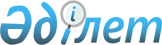 О назначении Мырзахметова А. И. Заместителем Премьер-Министра Республики Казахстан - Министром сельского хозяйства Республики КазахстанУказ Президента Республики Казахстан от 14 июня 2016 года № 278

      Назначить Мырзахметова Аскара Исабековича Заместителем Премьер-Министра Республики Казахстан – Министром сельского хозяйства Республики Казахстан, освободив от ранее занимаемой должности.      Президент

      Республики Казахстан                     Н. НАЗАРБАЕВ
					© 2012. РГП на ПХВ «Институт законодательства и правовой информации Республики Казахстан» Министерства юстиции Республики Казахстан
				